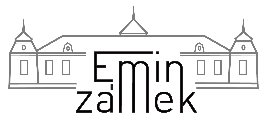 DOPLŇUJÍCÍ INFORMACEO ŽADATELIOsobní údaje:Osobní údaje:Žadatel:  ____________________________________________________________________________________	     příjmení                                   jméno (křestní)                                     titulŽadatel:  ____________________________________________________________________________________	     příjmení                                   jméno (křestní)                                     titulÚdaje osoby, která dotazník vyplnila:Údaje osoby, která dotazník vyplnila:_____________________________________________________________________________                       Příjmení                                   jméno                                                       titulVztah k žadateli:_____________________________________________________________________________                       Příjmení                                   jméno                                                       titulVztah k žadateli:Popis aktuálního stavu žadatele:Popis aktuálního stavu žadatele:Fyzický: (tělesné omezení, pohyblivost, kompenzační pomůcky):Fyzický: (tělesné omezení, pohyblivost, kompenzační pomůcky):Charakteristika osobnosti:Charakteristika osobnosti:Projevy chování:Projevy chování:Jak žadatel komunikuje s okolím (rodina, přátelé, úřady):Jak žadatel komunikuje s okolím (rodina, přátelé, úřady):Agresivní:            ne                               ano    Jak?Agresivní:            ne                               ano    Jak?Aktivity, koníčky a záliby, které realizuje, nebo realizoval:Aktivity, koníčky a záliby, které realizuje, nebo realizoval:Sociální kontaktySociální kontaktyRodina: ( s kým udržuje kontakty, kdo o něj jeví zájem a poskytuje podporu)Rodina: ( s kým udržuje kontakty, kdo o něj jeví zájem a poskytuje podporu)Zapojení do kulturního života: ( návštěvy klubů a jiných společenských akcí)        ano                 neKontakt se společenským prostředím:        tisk               rozhlas            televize                  jiné, jaké?  …………………………………………….Zapojení do kulturního života: ( návštěvy klubů a jiných společenských akcí)        ano                 neKontakt se společenským prostředím:        tisk               rozhlas            televize                  jiné, jaké?  …………………………………………….VzděláníVzdělání Označte dosažené vzdělání:             vyučen v oboru ( V jakém?) ………………………………………………………………………………             absolvoval střední školu ( Jakou?) ……………………………………………………………………             ………………………………………………………………………………………………………………………..             absolvoval VOŠ nebo Vysokou školu ( Jakou?) …………………………………………………..             …………………………………….………………………………………………………………………………….Byl žadatel již dříve umístěn v nějakém zařízení? Označte dosažené vzdělání:             vyučen v oboru ( V jakém?) ………………………………………………………………………………             absolvoval střední školu ( Jakou?) ……………………………………………………………………             ………………………………………………………………………………………………………………………..             absolvoval VOŠ nebo Vysokou školu ( Jakou?) …………………………………………………..             …………………………………….………………………………………………………………………………….Byl žadatel již dříve umístěn v nějakém zařízení?           ano           neVe kterém? ……………………………………………………… od……………………... do……………………..                         ……………………………………………………… od……………………... do……………………..Proč ze zařízení odešel? (byl propuštěn)? ……………………………………………………………...………………………………………………………………………………………………………………………………….………………………………………………………………………………………………………………………………….………………………………………………………………………………………………………………………………….           ano           neVe kterém? ……………………………………………………… od……………………... do……………………..                         ……………………………………………………… od……………………... do……………………..Proč ze zařízení odešel? (byl propuštěn)? ……………………………………………………………...………………………………………………………………………………………………………………………………….………………………………………………………………………………………………………………………………….………………………………………………………………………………………………………………………………….Požadované sociální služby: ( v den podání žádosti)Požadované sociální služby: ( v den podání žádosti)Označte požadované služby:          Poskytování ubytování a stravování.          Poskytování základního sociálního poradenství.          Poskytování pomoci při zvládání běžných úkonů péče o osobu uživatele, při osobní            hygieně, případně zajištění podmínek pro osobní hygienu.          Poskytování ošetřovatelské péče, pokud je potřebná.          Zajištění lékařské péče pro uživatele.          Poskytování rehabilitační péče uživatelům.          Pomoc a podpora při organizaci volnočasových a zájmových aktivit, podle přání a          schopností uživatele, umožnit účast na kulturních a církevních akcích, které              poskytovatel služeb sám pořádá nebo na nichž se podílí.          Pomoc při obstarávání neodkladných osobních záležitostí a uplatňování práv a          oprávněných zájmů, zejména zprostředkování kontaktu s veřejnými institucemi,          jinými organizacemi či občany.          Další (jaké):Označte požadované služby:          Poskytování ubytování a stravování.          Poskytování základního sociálního poradenství.          Poskytování pomoci při zvládání běžných úkonů péče o osobu uživatele, při osobní            hygieně, případně zajištění podmínek pro osobní hygienu.          Poskytování ošetřovatelské péče, pokud je potřebná.          Zajištění lékařské péče pro uživatele.          Poskytování rehabilitační péče uživatelům.          Pomoc a podpora při organizaci volnočasových a zájmových aktivit, podle přání a          schopností uživatele, umožnit účast na kulturních a církevních akcích, které              poskytovatel služeb sám pořádá nebo na nichž se podílí.          Pomoc při obstarávání neodkladných osobních záležitostí a uplatňování práv a          oprávněných zájmů, zejména zprostředkování kontaktu s veřejnými institucemi,          jinými organizacemi či občany.          Další (jaké):Jiné specifické informace o žadateli, které nelze zařadit do předchozích kolonek a jsou důležité:Jiné specifické informace o žadateli, které nelze zařadit do předchozích kolonek a jsou důležité:Datum:                                                                       Podpis žadatele: